Санкт-Петербургский государственный университетФакультет политологииОтзыв научного руководителяна  выпускную квалификационную работу бакалавра  Янкилевича Александра Андреевича, выполненную на тему: «Концепция утопии в политической философии Поля Рикёра»Обоснование  теоретической и практической актуальности  темы,  соответствие  предмета исследования теме и цели:Избранная автором тема – анализ многообразных аспектов утопии в политической философии  Поля Рикёра, безусловно, актуальна по многим причинам. Согласно новейшим исследованиям природы утопического сознания, сегодня настроения «бегства к Утопии» порождают самые различные события и явления: угроза мирового терроризма, «социальное конструирование глобальной коррупции», деколонизация и национальная маргинализация, неолиберальные эксперименты.  «Коронавирусная весна» 2020 года с ее бесконечными вариациями апокалиптических пророчеств — еще одно тому подтверждение. Во введении автор специально отмечает: «Сегодня вопрос сочинения утопий снова становится острым, но утопий в классическом виде почти не появляется. Мы полагаем, что разрешение возникающих вопросов можно обнаружить в многообразной системе взглядов Поля Рикёра, именно поэтому обращаемся в данном исследовании к его политической философии… Исследования утопии в ряде направлений склонны отстраняться от исследований идеологии, как, например, в примечательной работе Рута Левитаса «Утопия как метод» (2013), или недавно вышедшей монографии Грегори Клэйса «Утопизм для умирающей планеты» (2022). В то же время интересна работа Амброджо Сантамброджо «Утопия без идеологии», вышедшая в этом году и предлагающая пересмотреть отношения между понятиями политической культуры, социального воображения, идеологии и утопии» (с. 4-5). Данное авторское наблюдение вполне правомерно. Вместе с тем, на наш взгляд, следует различать инновационные философские трактовки утопии, одним из примеров которых является аналитика Рикёра, от многообразных социологических модификаций анализа утопии и утопического сознания, ведущих свое происхождение из работ Карла Маннхейма. Например, упоминаемая автором новейшая книга Амброджо Сантамброджо «Утопия без идеологии», безусловно связана с его более ранними итальянскими трудами «Введение в социологию» (2019, )«Формы и пространства критической теории» (2020) и др. Кроме того, в последнее десятилетие на Западе появилась масса утопических и квазиутопических сочинений, критический анализ которых еще впереди. Поэтому  замечательный афоризм Жана Бодрийяра: «…Утопия — это амбивалентность, пересекающая любой порядок, любой институт, любую рациональность – даже ‘революционную’ ее разновидность — любую позитивность, каковой бы она ни была» и сегодня является более, чем актуальным!   2. Оценка результатов, полученных автором ВКР:Следует согласиться с изначальным доводом автора относительно места  утопической проблематики в общей системе взглядов Рикёра: «Во-первых, концепция утопии связана с актуальной тогда для Рикёра герменевтической теорией интерпретации. Во-вторых, Рикёр развивает концепцию утопии как часть учения о социальном воображении, называя утопию формой социального воображения. В-третьих, концепция утопии может быть связана с поздними работами Рикёра, посвящёнными проблемам свободы человека, справедливости и возможностям развития общества». (с. 9) Автору вполне  удалось выявить биографический контекст возникновения концепции утопии в политической философии Поля Рикёра, изучить соотношение концепции утопии с концепцией идеологии в различных работах французского  философа, определить ведущую роль философской герменевтики в структуре рикёровской методологии,  проанализировать связь концепция утопии  с различными аспектами теории нарратива. Степень анализа использованных источников, самостоятельность и аргументированность  выводов:Основой исследования является изучение философских трудов П. Рикёра и обширной комментаторской литературы. В библиографии ВКР фигурируют более 80 работ отечественных и западных исследователей. Выводы автора вполне самостоятельны, характер авторской аргументации сомнений, как правило,  не вызывает. 4.Оценка выбранной методологии и ее реализации:В ВКР активно используются такие методы как анализ, синтез, сравнительный метод, системный подход, биографический анализ и описательный метод. 5. Работа студента при написании ВКР(планомерность,  инициативность, самостоятельность): В процессе работы А.А. Янкилевич неизменно демонстрировал инициативность и самостоятельность.6.Оценка оформления  ВКР:Работа А.А. Янкилевича   оформлена в соответствии с установленными в СПбГУ требованиями и нормативами.7.Наличие в тексте неправомерных заимствований:Неправомерные заимствования в работе отсутствуют.8. Дополнительная  информация для ГЭК (наличие опубликованных материалов в журналах или  сборниках по теме ВКР):Дополнительная  информация отсутствует.Научный руководитель:   Гуторов Владимир Александрович,  доктор философских наук, профессор, заведующий кафедрой теории и философии политики факультета политологии СПбГУ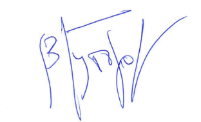 03.06. 2023